         Исх. № _______ от _________Распределение выпускников дневных общеобразовательных организаций, освоивших образовательные программы среднего общего образования в 2017/2018 учебном году МАОУ «Лицей №12» г. Стерлитамак РБДиректор МАОУ “Лицей №12”г. Стерлитамак РБ                 Е.Н. Маркелова Исполнитель    В,Е. Каримова Башkортостан Республикаhы Стәрлетамаk kалаhы kала округыныңМуниципаль автономиялы дөйөм белем биреү учреждениеһы«12-се лицей»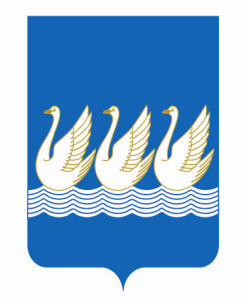 Муниципальное автономное общеобразовательное учреждение«Лицей №12»городского округа город Стерлитамак Республики БашкортостанМАОУ «Лицей № 12» г. Стерлитамак РБ453104, Республика Башкортостан, г. Стерлитамак, ул. Тукаева,  2ДИНН 0268022833,  ОГРН 1020202082471srsh_12@mail.ruНаименованиеОО Количество выпускников XI классов/чел/Бюджетный прием в образовательные организации высшего образованияБюджетный прием в образовательные организации высшего образованияБюджетный прием в образовательные организации высшего образованияБюджетный прием в образовательные организации высшего образованияБюджетный прием в образовательные организации высшего образованияБюджетный прием в образовательные организации высшего образованияБюджетный прием в образовательные организации высшего образованияБюджетный прием в образовательные организации высшего образованияКоммерческий прием в образовательные организации высшего образованияКоммерческий прием в образовательные организации высшего образованияКоммерческий прием в образовательные организации высшего образованияКоммерческий прием в образовательные организации высшего образованияКоммерческий прием в образовательные организации высшего образованияКоммерческий прием в образовательные организации высшего образованияКоммерческий прием в образовательные организации высшего образованияКоммерческий прием в образовательные организации высшего образованияобразовательные организации высшего образования за пределами Российской ФедерацииВсего в образовательные организации высшего образованияПоступление в профессиональные образовательные организацииПоступление в профессиональные образовательные организацииВсего в  профессиональные образовательные организацииОбучение на длительных профессиональных курсахПоступили на работуПризваны в ряды Вооруженных сил Российской ФедерацииНе трудоустроены, не обучаютсяДругое(указать)Другое(указать)НаименованиеОО Количество выпускников XI классов/чел/Республика БашкортостанРеспублика Башкортостанг.Москваг.Москваг.Санкт-Петербургг.Санкт-ПетербургДругие регионы Российской ФедерацииДругие регионы Российской ФедерацииРеспублика БашкортостанРеспублика Башкортостанг.Москваг.Москваг.Санкт-Петербургг.Санкт-ПетербургДругие регионы Российской ФедерацииДругие регионы Российской Федерацииобразовательные организации высшего образования за пределами Российской ФедерацииВсего в образовательные организации высшего образованияПоступление в профессиональные образовательные организацииПоступление в профессиональные образовательные организацииВсего в  профессиональные образовательные организацииОбучение на длительных профессиональных курсахПоступили на работуПризваны в ряды Вооруженных сил Российской ФедерацииНе трудоустроены, не обучаютсяДругое(указать)Другое(указать)НаименованиеОО Количество выпускников XI классов/чел/Очная форма обученияЗаочная /вечерняя форма обученияОчная форма обученияЗаочная /вечерняя форма обученияОчная форма обученияЗаочная /вечерняя форма обученияОчная форма обученияЗаочная /вечерняя форма обученияОчная форма обученияЗаочная /вечерняя форма обученияОчная форма обученияЗаочная /вечерняя форма обученияОчная форма обученияЗаочная /вечерняя форма обученияОчная форма обученияЗаочная /вечерняя форма обученияобразовательные организации высшего образования за пределами Российской ФедерацииВсего в образовательные организации высшего образованияОчная форма обученияЗаочная /вечерняя форма обученияВсего в  профессиональные образовательные организацииОбучение на длительных профессиональных курсахПоступили на работуПризваны в ряды Вооруженных сил Российской ФедерацииНе трудоустроены, не обучаются12345678910111213141516171819202122232425262728Муниципальное автономное общеобразовательное учреждение “Лицей №12” г. Стерлитамак РБ479-3-2-11-7-1---7--405-5-1--1 (выехала за пределы РФ)